Questions en lien avec l’exposition offerte par le Réseau In-Terre-Actif :                         « Connaissez-vous vos droits ?» afin de favoriser la lecture des bannières. (Facultatif)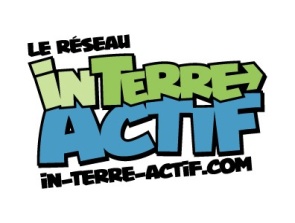 Comment se nomme la Charte qui définit et reconnaît les droits de la personne au Canada? ______________________________________________________________________________________Quel est le nom du fondateur d’Enfants Entraide et quelle est la mission de son association?______________________________________________________________________________________Que veut dire « vivre dans la dignité »?____________________________________________________________________________________________________________________________________________________________________________On estime à quel pourcentage le nombre d’enfants qui vivent en situation de pauvreté au Canada?_____________Combien d’enfants occupent présentement un travail dans le monde?_______________________________________________________Qui doit s’engager concrètement afin que les droits de l’homme soient respectés?______________________________________________________________________________________Pourquoi le droit à la non-discrimination est-il important?________________________________________________________________________________________________________________________________________________________________________________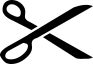 Comment se nomme la Charte qui définit et reconnaît les droits de la personne au Canada? ______________________________________________________________________________________Quel est le nom du fondateur d’Enfants Entraide et quelle est la mission de son association?______________________________________________________________________________________Que veut dire « vivre dans la dignité »?____________________________________________________________________________________________________________________________________________________________________________On estime à quel pourcentage le nombre d’enfants qui vivent en situation de pauvreté au Canada?_____________Combien d’enfants occupent présentement un travail dans le monde?_______________________________________________________Qui doit s’engager concrètement afin que les droits de l’homme soient respectés?______________________________________________________________________________________Pourquoi le droit à la non-discrimination est-il important?______________________________________________________________________________________Réponses (pour l’animateur seulement)Comment se nomme la Charte qui définit et reconnaît les droits de la personne au Canada? Rép. : La charte canadienne des droits et libertésQuel est le nom du fondateur d’Enfants Entraide et quelle est la mission de son association?Rép. : Craig Kielburger  et son association agissent dans 45 pays avec l’aide de plus d’un million de jeunes pour faire respecter les droits des enfants.Que veut dire « vivre dans la dignité »?Rép. : D’avoir un toit, de la nourriture, d’avoir accès à l’eau, de pouvoir participer à la société, de recevoir une éducation, de travailler, de pratiquer sa religion, de parler sa langue et de vivre en paix.On estime à quel pourcentage le nombre d’enfants qui vivent en situation de pauvreté au Canada?Rép. : 10%Combien d’enfants occupent présentement un travail dans le monde?Rép. : 250 millionsQui doit s’engager concrètement afin que les droits de l’homme soient respectés?Rép. : Les gouvernements, les citoyens, les organisations et les entreprises.Pourquoi le droit à la non-discrimination est-il important?Rép. : Parce qu’il fait en sorte que toutes les personnes se voient offrir des chances égales de développer leur potentiel.